NutriVet, Ltd., Pohořelice, CZMendel University Brno, Brno, CZNational Agricultural and Food Centre, Nitra, SKInstitute of Animal Science, Praha – Uhřiněves, CZ Agricultural Research, Ltd., Troubsko, CZCrop Research Institute, Prague - Ruzyně, CZ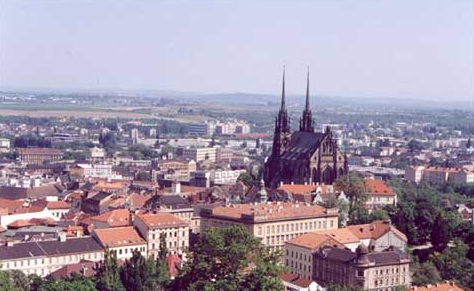 18th International Symposium  FORAGE CONSERVATIONBRNO, on August,13 – 16th 2019Place of MeetingUniversity of Technology Brno,  FEKT, BRNO, Královo Pole,The CZECHIA
GPS: 49°13'34.50"N, 16°34'31.50"Ewww.isfc.eu18th International Symposium: FORAGE CONSERVATIONMotto: “Precision Farming resp. Feeding“Organizing committee:Ing. Václav JAMBOR, CSc., Ing. Radko LOUČKA, CSc.,Blažena VOSYNKOVÁ, MVDr. Hana SYNKOVÁ, Ing. Soňa MALÁ Science Committee:Ing. Václav JAMBOR, CSc., Prof. Jiří SKLÁDANKA, PhD.,Prof. Ladislav ZEMAN, CSc., Prof. Petr DOLEŽAL, CSc., Doc. Ing. Jaroslav SLAMEČKA, Ph.D, , Ing. Lubica RAJČÁKOVÁ, Ph.D., Doc. Ing. Petr HOMOLKA, CSc., Ing. Radko Loučka, CSc., RNDr. Jan NEDĚLNÍK, CSc., Ing. Vladimír MENŠÍK, PhD., Doc. Ing. Teodor BALÁŽ, CSc. .Science section:1. Production of forages – fertilization, quality and yield2. Fermentation process of silages – harvesting, additives, conservation, stability and storage    3. Nutrition value of silages (evaluation of fodder by NIRs method) and their effect on production and health of animal 4. Precision Farming – feeding (NIR technology)Program of symposiumMonday, on 12th August 2019900 – 1300   Pre Conference Workshop “PRAGUE”Institute of Animal Science, Praha – Uhřiněves, Přátelství 815(details on e-mail: loucka.radko@vuzv.cz and invitation form on www.isfc.eu)Coming of participants accommodation1800- 2000 Registration of participants at BUT Faculty FEKT BRNO Technická 3058/10 61600 BRNO    GPS: 49°13'34.50"N, 16°34'31.50"E      BRNO  www.feec.vutbr.czTuesday, on 13th August 20198,00 - 9,00  Registration of participants – VUT fakulta FEKT, Technická 3058/10 61600 Brno9,00 - 9,10  Welcome of meeting  Václav  JAMBOR,  NutriVet Ltd. (CZ)9,10 – 13,00 Plenary papers of symposium Milk production in the Europe, current situation and the outlook J. KUČERA, CMSCH, Praha (CZ)   Nutritive value of silages (NIR technology) and their effect on health of productive animals (SARA)M. KOWALSKI, Agriculture University Krakow, (PL)Corn hybrids evaluation, new technology and nutrition value quality of maize silagesJ. LAUER, Wisconsin University, Madison, USA13,00 – 14,00 Lunch14,00 – 16,00 Section 1:  Production of forages – manuring, quality and yieldChairman: Jiří SKLÁDANKA, Brno (CZ)                  Erich M. Pötsch LFZ Raumberg-Gumpenstein (D)Implementation of precision farming technologies in fodder crop management V. LUKAS, Mendelova Universita Brno, Brno (CZ) 16,00 – 17,00 Poster section 118,00 – 23,00 Party for participants – banquetWednesday, on 14th August 20199,00 – 12,00 Section 2: Fermentation process of silages – harvesting,                                       additives,  preservation, stability and storage    Chairman: Radko LOUČKA, Praha - Uhřiněves (CZ)                 Martin KNICKÝ, Upsala (S)Modulation of bacterial community and metabolome in silage by inoculating homo- or heterofermentersX.  GUO, Probiotics and Biological Feed Research Center, Lanzhou University. Čína 12,00 – 13,00 Poster section 213,00 – 14,00 Lunch14,00 – 18,00  Excursion – Farm BONAGRO, a.s., Šlapanice u BrnaThursday, on 15th August 20199,00 – 12,00 Section 3: Nutrition value of silages and their effect on production and                                                            health of animal Chairman: Petr HOMOLKA, Praha - Uhřiněves (CZ)                  Milan ŠIMKO, Nitra (SK)Protein quality of silage affected by management factorsM. RINNE, M. FRANCO, Natural Resources Institute Finland, Finland 12,00-13,00 Poster section 3. and 4.13,00 – 14,00 Lunch 14,00 – 15,45 Section 4: Precision agriculture - feeding (evaluation of feeds by NIRs methods)Chairman: Václav JAMBOR, Pohořelice (CZ)                    Milan KROULÍK, ČZU, Prague (CZ) The development and use of new technology to improve the production of preserved feeds in agricultureD. DAVIES, K.Le COCQ, Silage Solution, Ltd. Aberystwyth, Wales, Rothamsted Research, UK15,45 – 16,00 Escape special programme in sections                          Václav Jambor, NutriVet, Ltd. Pohořelice Friday, on 16th August 20199,00 – 11,00   Planetarium – BRNO, Kraví Hora, (unique 3D stereoscopic projection)                         www.hvezdarna.cz  11,30 – 18,00   Dam of  Brno – Trip by Boat to Castle Veveří18th International Symposium:  FORAGE CONSERVATIONBrno, 13 – 16th August, 2019Registration of paper (each paper one list):Name of participant:First name:..............................Second name: .................................................e-mail:..................................................................................................(please tick where appropriate)I wish to participate at section No.:        1.,           2.,          3.,          4.I wish to present my article like:           Lecture        x           Poster Lecture                  yes             no            Poster                  yes              no          ..................................................................................................................Deadline for article registration is:          28th February 2019.Deadline for participant 30.5.2019Deadline for full paper   30.5.2019Later deadline after        30.5.2019 40 euro moreOne of author must be registrate as participant for published at proceeding.     Details of meeting on:  www.isfc.euRegistration of article send to address:                        NutriVet Ltd.                        Videnska 1023                        691 23 Pohorelice                        Czech Republic            Or e-mail:    isfc@seznam.cz or nutrivet@nutrivet.czThe title of paper:………………….................................................................................………..……………………………………………………………..Authors: ..........................................................................................Abstract (max.10 sentences): ………………………………………          